ANEXO 02                                                                       Huamachuco, …… de ………………….. de 2023.SOLICITUD DE INSCRIPCIÓNSeñores:COMITÉ DE EVALUACIÓN Y SELECCIÓN DEL PROCESO DE CONCURSO PARA LA CONTRATACIÓN ADMINISTRATIVA DE SERVICIOS N° 007–2023–CAS–UNCA– UNIVERSIDAD NACIONAL CIRO ALEGRÍA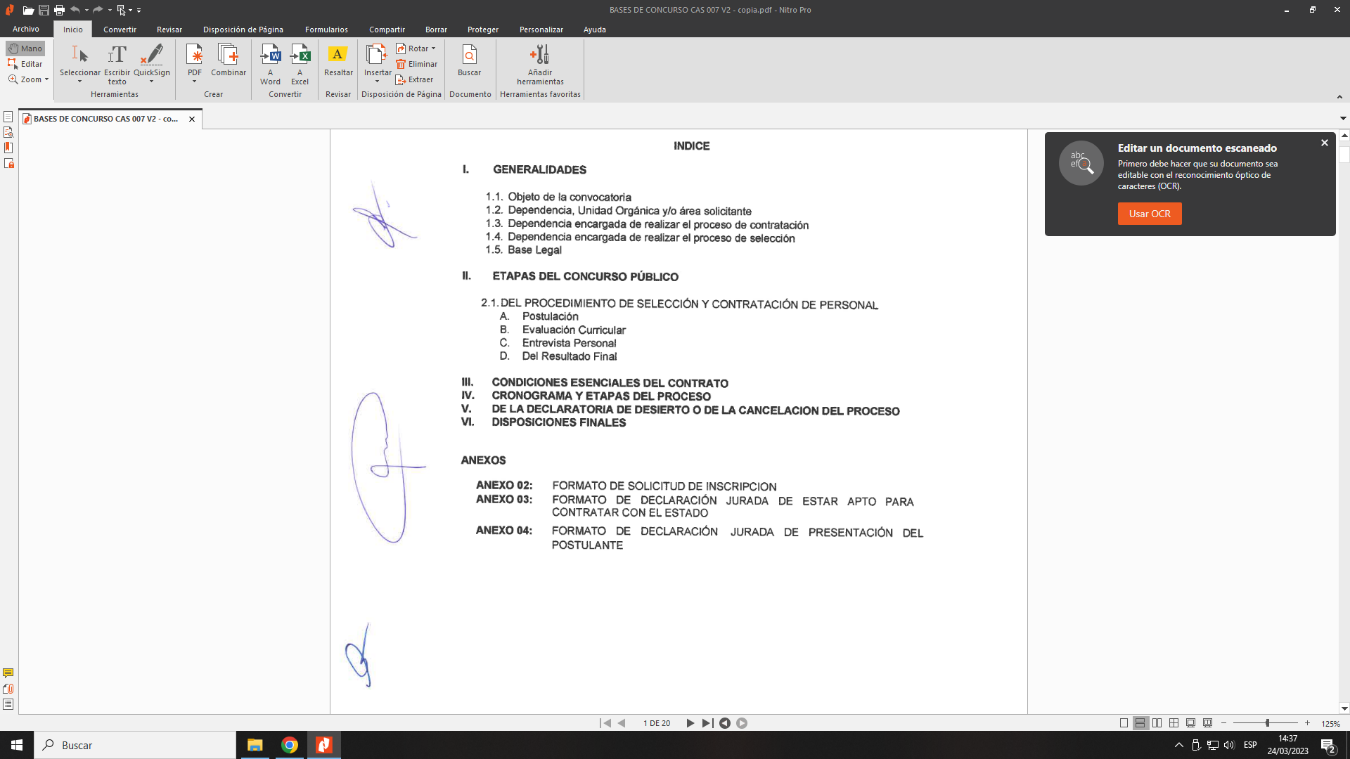 Presente. –Yo, ……………………………………………………………., identificado (a)con documento nacional de identidad N° ……………………., domiciliado en …………………., de profesión …………………….me presento ante ustedes, para exponerle:Que, deseo postular al puesto de …………………………………….con código ………… del proceso de CONVOCATORIA PARA LA CONTRATACIÓN ADMINISTRATIVA DE SERVICIO N° 007–2023–CAS–UNCA, cumpliendo con los requisitos solicitados en el perfil del cargo al cual postulo, para cuyo efecto presento los documentos requeridos para la evaluación correspondiente.Atentamente,__________________________Firma Nombres y Apellidos	: N° de DNI	 	: 	Adjunto: Declaración Jurada de estar apto para contratar con el Estado (Anexo 03).Declaración Jurada de presentación del postulante (Anexo 04), acreditando cada uno de los requisitos exigidos en el Perfil.Copia del Documento de Identidad (DNI) legible y vigente.ANEXO 03DECLARACIÓN JURADA DE ESTAR APTO PARA CONTRATAR CON EL ESTADOYo, ………………………………………, Identificado (a) con DNI N° ………………………, domiciliado en………………….……………………….del distrito ………………..…………………., provincia de …………………………., departamento de …………………………………….., postulante al proceso de Convocatoria para la Contratación Administrativa de Servicios N° 007–2023–CAS–UNCA, al amparo del principio de Veracidad establecido en el artículo IV. Numeral 1.7 del título Preliminar del TUO de la Ley Nº 27444–Ley del Procedimiento Administrativo General, y de lo dispuesto en el artículo 51° de la referida norma, DECLARO BAJO JURAMENTO lo siguiente:TENER REGISTRO ÚNICO DE CONTRIBUYENTE ACTIVO Y HABIDOTENER CONSTANCIA DE HABILITACIÓN PROFESIONALNO TENER IMPEDIMENTO PARA CONTRATAR Y NO PERCIBIR OTROS INGRESOS DEL ESTADO.NO ESTAR INMERSO EN CAUSALES DE NEPOTISMOFAMILIARES EN LA ENTIDAD A LA QUE POSTULO:NO TENER ANTECEDENTES POLICIALES, PENALES Y JUDICIALESNO TENER SANCIÓN ADMINISTRATIVA, NO HABER SIDO SUSPENDIDO EN EL EJERCICIO DE FUNCIONES Y NO ESTAR CONSIGNADO EN EL REGISTRO DE DEUDORES ALIMENTARIOS MOROSOS GOZAR CON BUENA SALUD FÍSICA Y MENTAL.TENER CONOCIMIENTO DEL CÓDIGO DE ÉTICA DE LA FUNCIÓN PÚBLICA Y LA SIGUIENTE NORMATIVIDAD: Ley N° 28496, “Ley que modifica el numeral 4.1 del artículo 4° y el artículo 11° de la Ley N° 27815, Ley del Código de Ética de la Función Pública”, y Decreto Supremo N° 033-2005-PCM que aprueba el Reglamento de la Ley del Código de Ética de la Función Pública. Manifiesto que lo mencionado responde a la verdad de los hechos y tengo conocimiento: que, si lo declarado es falso, estoy sujeto a los alcances de lo establecido en el Artículo 411° del Código Penal, y un Delito contra la Fe Pública previsto en el Título XIX del Código Penal, de conformidad con lo dispuesto en el artículo 32° de la Ley del Procedimiento Administrativo General – Ley N° 27444.En ese sentido, acepto mi descalificación automática del proceso de selección, y de ser el caso, la nulidad del contrato, sin perjuicio de las acciones a que hubiere lugar.Huamachuco, …… de ………………….. del 2023Firma Nombres y Apellidos	: N° de DNI	 	: ANEXO 04DECLARACIÓN JURADA DE PRESENTACIÓN DEL POSTULANTEEl que suscribe, ………………………………………, Identificado (a) con DNI N° ………………………, domiciliado en…………………..……………………….del distrito…………………., provincia de …………………………., departamento de …………………………………….., DECLARO BAJO JURAMENTO que, cumplo con los requisitos exigidos para el puesto de………………del proceso de Convocatoria para la Contratación Administrativa de Servicios N° 007–2023–CAS–UNCA, y que la información consignada en el presente anexo se sujeta a la verdad:HOJA DE VIDACONTENIDO DEL CURRICULUM VITAEDATOS PERSONALESApellido Paterno 		: Apellido Materno		: Nombres			: Fecha de Nacimiento		: Lugar de Nacimiento		: Documento de Identidad	: RUC				: Estado Civil			: Dirección			: Teléfono			: Correo Electrónico		: Colegio profesional 		: FORMACIÓN ACADÉMICA Y/O NIVEL DE ESTUDIOS(*) Dejar en blanco para aquellos que no aplique. (**) Si no tiene título, especificar si: Está en trámite, es egresado, estudio en curso.(Puede adicionar más bloques si así lo requiere)DIPLOMADOS/CURSOS DE ESPECIALIZACIÓN Y/O CURSOS DE CAPACITACIÓN (Puede adicionar más bloques si así lo requiere)EXPERIENCIA LABORALExperiencia laboral general: Labores desarrolladas tanto en el sector público como privado (Empezar por la más reciente)Experiencia laboral general acumulada, según el perfil requerido, asciende a ______años ______mesesEn el caso de haber realizado consultorías o trabajos en forma paralela, se considerará el periodo cronológico de mayor duración de dichas consultorías.Experiencia laboral específica, es la experiencia que el postulante posee, según lo requerido en el puesto al cual postula (Empezar por la más reciente).Detallar en el cuadro siguiente los trabajos que califican la experiencia específica. Experiencia específica acumulada, según el perfil requerido, asciende a ____años ______meses(Puede adicionar más bloques si así lo requiere).OTROS DATOS: ¿Cuenta con habilitación profesional?					SI ( ) NO ( )				¿Posee alguna discapacidad?	SI ( ) NO ( )Si es afirmativo, señalar que tipo de discapacidad es:………………………………………………………………Nota Importante: Manifiesto que lo mencionado responde a la verdad de los hechos y tengo conocimiento que, si lo declarado es falso, estoy sujeto a los alcances de los establecido en el Código Penal, que prevén pena privativa de libertad de hasta cuatro (04) años, para los que hacen una falsa declaración, violando el principio de veracidad, así como para aquellos que cometan falsedad, simulando o alterando la verdad intencionalmente.En ese sentido, acepto mi descalificación automática del proceso de selección, y de ser el caso, la nulidad del contrato, sin perjuicio de las acciones a que hubiere lugar.Firma Nombres y Apellidos              : N° de DNI                              :	 		 Huamachuco, …… de ………………….. del 2023COLEGIO PROFESIONAL (REGIÓN)NÚMERO DE COLEGIATURANOMBRES Y APELLIDOSGRADO DE PARENTESCO O CONSANGUINEIDADTITULO O GRADO (*)ESPECIALIDADFECHA DE EXPEDICIÓN DEL TITULO (**) (MES/AÑO)INSTITUCIÓNCIUDAD / PAÍSDOCTORADOMAESTRÍATITULO PROFESIONALBACHILLERESTUDIOS TÉCNICOS EDUCACIÓN BÁSICA (Secundaria, etc.)NºESPECIALIDADFECHA DE INICIO Y TERMINOINSTITUCIÓNCIUDAD/PAÍSNºNOMBRE DE LA ENTIDAD O EMPRESACARGO DESEMPEÑADOFECHA DE INICIO (MES/AÑO)FECHA DE TÉRMINO (MES/AÑO)NºNOMBRE DE LA ENTIDAD O EMPRESACARGO DESEMPEÑADOFECHA DE INICIO (MES/AÑO)FECHA DE TÉRMINO (MES/AÑO)TIEMPO EN EL CARGO1Descripción del trabajo realizado:Descripción del trabajo realizado:Descripción del trabajo realizado:Descripción del trabajo realizado:Descripción del trabajo realizado:Descripción del trabajo realizado:NºNOMBRE DE LA ENTIDAD O EMPRESACARGO DESEMPEÑADOFECHA DE INICIO (MES/AÑO)FECHA DE TÉRMINO (MES/AÑO)TIEMPO EN EL CARGO2Descripción del trabajo realizado:Descripción del trabajo realizado:Descripción del trabajo realizado:Descripción del trabajo realizado:Descripción del trabajo realizado:Descripción del trabajo realizado:NºNOMBRE DE LA ENTIDAD O EMPRESACARGO DESEMPEÑADOFECHA DE INICIO (MES/AÑO)FECHA DE TÉRMINO (MES/AÑO)TIEMPO EN EL CARGO3Descripción del trabajo realizado:Descripción del trabajo realizado:Descripción del trabajo realizado:Descripción del trabajo realizado:Descripción del trabajo realizado:Descripción del trabajo realizado: